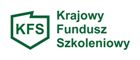 ANKIETA DLA PRACODAWCÓWBADAJĄCA ZAPOTRZEBOWANIE NA KSZTAŁCENIE USTAWICZNE PRACOWNIKÓW
 I PRACODAWCÓW W RAMACH KRAJOWEGO FUNDUSZU SZKOLENIOWEGONazwa pracodawcy: ................................................................................................................................................................................................................................................................................................................................................Adres siedziby pracodawcy: ................................................................................................................................................................................................................................................................................................................................................Dane osoby upoważnionej do kontaktu:Imię i nazwisko: ........................................................................................................................................................................Telefon: ...................................................................E- mail:……………………………………………………………………….Niniejszym deklaruje się podjęcie w  2022 roku działań na rzecz kształcenia ustawicznego pracowników   i pracodawców w  oparciu o art. 69 a ust.2 ustawy z dnia 20 kwietnia 2004r. o promocji zatrudnienia                  i instytucjach rynku pracy ( Dz. U. 2021 poz. 1100 z póź.zm.)  W związku z tym zapotrzebowanie na środki KFS na finansowanie planowanych form kształcenia w 2022 roku wyniesie:Całkowity koszt planowanych działań na rzecz kształcenia ustawicznego w kwocie…………………….zł sfinansowany zostanie ze środków własnych w kwocie…………………………..zł. oraz ze środków KFS w kwocie……………………zł.W ramach KFS możliwe jest sfinansowanie:- do 80% kosztów kształcenia ustawicznego, nie więcej jednak niż do wysokości 300% przeciętnego wynagrodzenia w danym roku na jednego uczestnika,- do 100% kosztów kształcenia ustawicznego – jeśli wnioskodawca   jest mikroprzedsiębiorcą,   nie więcej jednak niż do wysokości 300% przeciętnego wynagrodzenia w danym roku na jednego uczestnika. Lp.Nazwa działaniaLiczba osóbKoszt planowanych działań1Kursy2Studia podyplomowe3Egzaminy umożliwiające uzyskanie dokumentów potwierdzających nabycie umiejętności, kwalifikacji lub uprawnień zawodowych4Badania lekarskie i/lub psychologiczne wymagane do podjęcia kształcenia lub pracy zawodowej po ukończonym kształceniu5Ubezpieczenie od następstw nieszczęśliwych wypadków w związku z podjętym kształceniemRazem:Razem: